nos chers voisins 0611 version originale......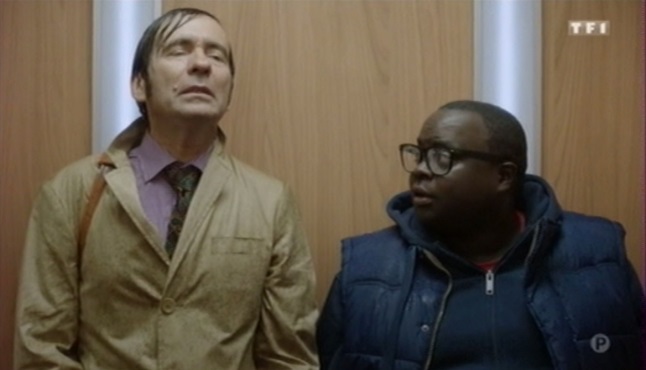 quel temps pourri!ah vous savez, moi j’adore la pluie !ah oui, je comprends, ben chez vous quand il pleut, c’est une bénédiction, un don du ciel !ah non, pas vraimentben si quand même, j’ai vu des reportages à la télé, d’ailleurs ils s’embrassent, ils se congratulent, ils chantent, ils dansentouais, ils boivent surtout !oui, ils en profitent, c’est fou d’ailleurs malgré l’extrême pauvreté qui les tenaille, ces gens-là gardent le sourire et savent se contenter de peu, au faitl’extrême pauvreté ? n’importe quoi !quelle dignité, quelle hauteur d’âme ! on a beaucoup à apprendre de ces peuplades, vous êtes d’où exactement Issa ?Saint-Malooui, oui, d’accord.....*********************************************************************************************voilà, regarde, tu en as de la chance toi, tu n’as pas besoin de te restreindre, maoueh tu lui donnes à manger dans le couloir maintenant ?mais non, je suis au régime, rien que de voir les croquettes ça me donne envie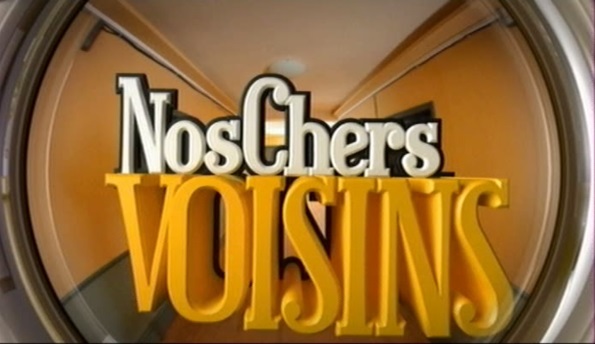 ah ma minette, toi, tu n’as pas à t’embêter de ce genre de problèmes, hein ?elle ne cherche pas l’amour, elletoi, tu es au régime ? à quoi ça sert ? tu es juste parfaiteAlex, c’est du boulot à la perfection : régime, sport, hygiène de vie impeccable, non mais si je veux être heureuse et trouver l’homme de ma vie, je n’ai pas le choix, il faut que j’aie une discipline de fer tu crois vraiment que ça a un rapport ?mais oui, je ne peux pas manger tout ce que je veux et trouver l’homme de ma vie, ça va pas ensemblemiaohé...viens-là, allez ! ça suffit ! tu rentres chez toi maintenant, non mais oh !et toi, tu choisis : c’est soit ton mec, soit tes croquettes ! non mais attends !minou....*********************************************************************************************merci beaucoup docteur, j’ai eu tellement peur, vous savez, je tiens tellement à ce grille-pain !bien sûr, parfois, un simple bout de sparadrap suffitvous savez ce que c’est les souvenirs de famille ; je me vois encore enfant en train de faire griller mes tartines le matin, avec mes parentsah oui, ça les vieux objets, on s’y attache, moi-même, j’ai un vieux tire-langue qui appartenait à mon grand-père et je m’en sers encore aujourd’hui pour les amygdaleshouhou, nostalgique quand tu veux, tiens !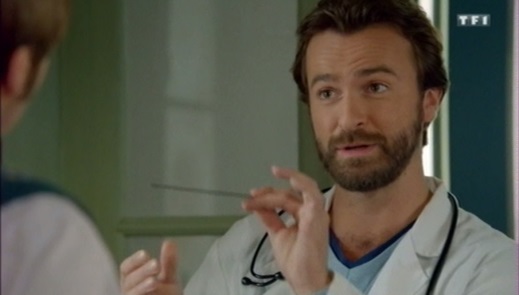 bon, j’y retourne, à bientôt !à très vite docteur et mercimonsieur Dubernet ! – oui ?vous oubliez votre femme ! madame Dubernet !ah oui, c’est ma femme !*********************************************************************************************ah bonjour ! oui ?j’ai un recommandé pour Issa Le Guénecoui, c’est moi !non, non, c’est super dangereux ! si tu signes, tu ne pourras rien contester !eh, héhé, si je me fie à mon flair, ça sent plutôt bonstylo ?non, expéditeur : maître Pougnard, huissier de justice, ça sent les emmerdes à plein nezhaha, aujourd’hui je distribue plein de recommandés du cire, et ça peut être un héritage, ou le premier prix d’un jeu avec un tirage au sortah oui, je me rappelle, j’ai participé à un jeu-concours : chips-bacon ou folie, et le premier prix... c’était un voyage aux Caraïbes ! 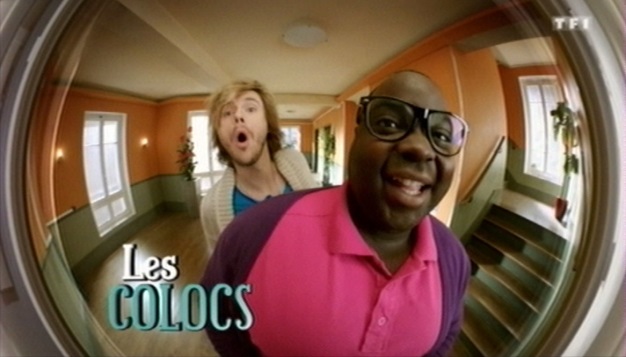 je vous l’ai dit ! ça sent bon, vous pouvez commencer à boucler les valises heinooh, tu t’imagines ! oh là là ! mojitodes milliers de chiquitas en petit maillot plus haut !avis d’expulsion confirmé par le tribunal administratif, ah bravo monsieur le facteur pourri !pourri, mais professionnel ! je n’allais pas repartir avec le recommandé sachant que vous étiez présents, question de déontologie, allez bonne journée !c’est ça oui, vas-y, tape-le ! tape-le !**************************************************************************************